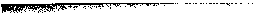 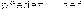 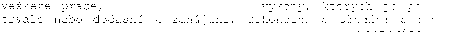 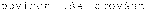 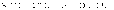 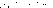 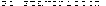 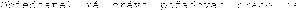 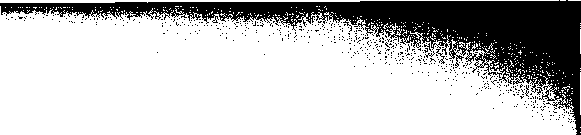 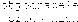 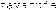 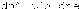 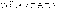 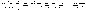 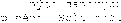 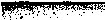 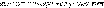 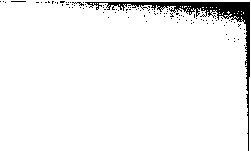 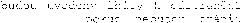 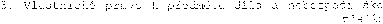 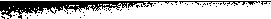 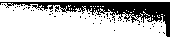 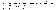 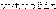 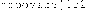 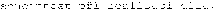 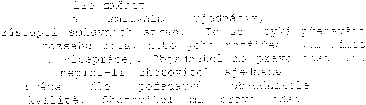 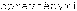 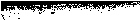 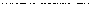 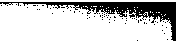 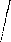 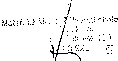 „Oprava „Oprava omítek omítek stěn oplocení oplocení areálu areálu Mateřské Mateřské školy, školy, Základní školy školy a Praktické Praktické školy č.p. 430 ve St.rakonicich St.rakonicich St.rakonicich v rozsahu v rozsahu dle nabídkového nabídkového nabídkového položkového položkového rozpočtu rozpočtu rozpočtu ze ci..""le 